CORPORACIÓN EDUCACIONAL A&G 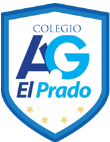 COLEGIO EL PRADO PROFESORA: JENNIFER TORRES 1RO BÁSICOGUÍA DE APRENDIZAJE DE MATEMÁTICA 1RO BÁSICONombre: ______________________________ Fecha: ______________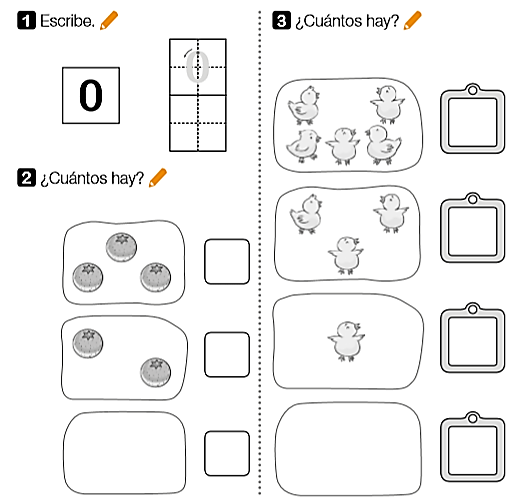 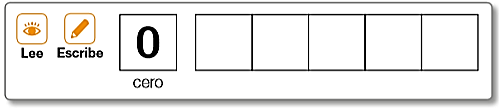 OBJETIVOReconocer el número 0 como conjunto vacío